Załącznik Nr 4Procedura organizacji zajęć w Przedszkolu Nr 4 w Piasecznie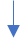 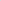 